Step 1:  Click on Management Tools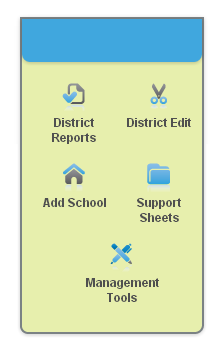 Step 2:  Click on Materials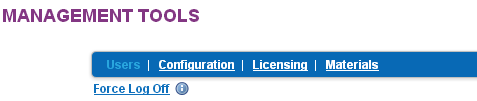 Step 3: Click on View Legacy Reports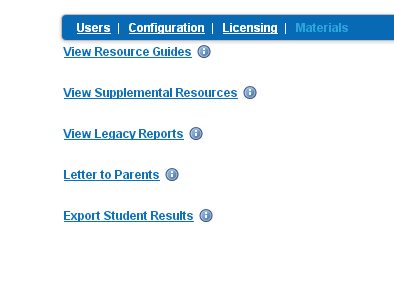 Step 4:  Click on Student Reports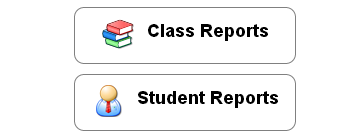 Step 5:  Click on Choose a Classroom and select all students.  Then click on Choose a Report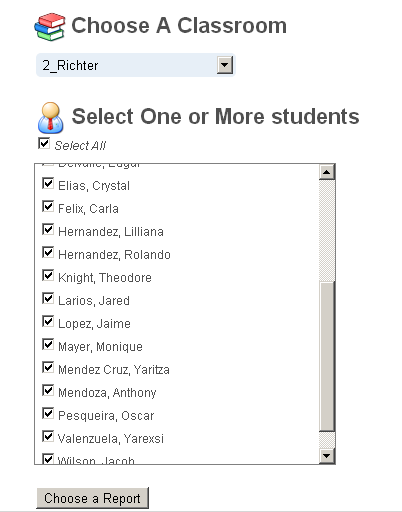 Step 7:  Click on Parent Report and then Run Report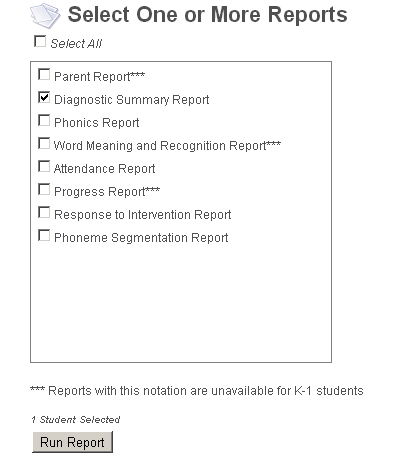 